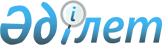 Об установлении ограничительных мероприятий на участке "Аккашар" в крестьянском хозяйстве "Серикбол" села Коянбай Ерназаровского сельского округа Бескарагайского района
					
			Утративший силу
			
			
		
					Решение акима Ерназаровского сельского округа Бескарагайского района Восточно-Казахстанской области от 14 апреля 2017 года № 3. Зарегистрировано Департаментом юстиции Восточно-Казахстанской области 5 мая 2017 года № 5009. Утратило силу - решением акима Ерназаровского сельского округа Бескарагайского района Восточно-Казахстанской области от 28 июня 2017 года № 4
      Сноска. Утратило силу - решением акима Ерназаровского сельского округа Бескарагайского района Восточно-Казахстанской области от 28.06.2017 № 4 (вводится в действие по истечении десяти календарных дней после дня его первого официального опубликования)

      Примечание РЦПИ.

      В тексте документа сохранена пунктуация и орфография оригинала.
      В соответствии с пунктом 2 статьи 35 Закона Республики Казахстан от 23 января 2001 года "О местном государственном управлениии и самоуправлении в Республике Казахстан", подпунктом 7) статьи 10-1 Закона Республики Казахстан от 10 июля 2002 года "О ветеринарии", на основании представления руководителя Бескарагайской районной территориальной инспекции Комитета ветеринарного контроля и надзора от 24 марта 2017 года за № 49, аким Ерназаровского сельского округа РЕШИЛ:
      1. Установить ограничительные мероприятия на участке "Аккашар" в крестьянском хозяйстве "Серикбол" села Коянбай Ерназаровского сельского округа Бескарагайского района, в связи с выявлением болезни бешенства.
      2. Контроль за выполнением данного решения оставляю за собой.
      3. Настоящее решение вводится в действие по истечении десяти календарных дней после дня его первого официального опубликования .
					© 2012. РГП на ПХВ «Институт законодательства и правовой информации Республики Казахстан» Министерства юстиции Республики Казахстан
				
      Аким Ерназаровского сельского округа 

Р. Заденов
